В период проведении независимой экспертизы  ( семь рабочих дней) предложения и замечания по проекту НПА просим сообщить письменно на электронный адрес администрациии Джумайловского сельского поселения Калининского района adm_dj_2006@mail.ruПРОЕКТ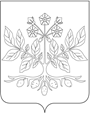 СОВЕТ  ДЖУМАЙЛОВСКОГО  СЕЛЬСКОГО ПОСЕЛЕНИЯ КАЛИНИНСКОГО РАЙОНАРЕШЕНИЕот ___________________ 	                                                                    № _____ 	                                           хутор ДжумайловкаО признании утратившим силу решения Совета Джумайловского сельского поселения Калининского района № 146 от 06 февраля 2009год « Об утверждении учетной нормы площади жилого помещения по договору социального найма и нормы предоставления жилого помещения в Джумайловском сельском поселении».В соответствии с Федеральным Законом № 131-ФЗ от 06 октября 2003года «Об общих принципах организации местного самоуправления в Российской Федерации», Законом Краснодарского края от 10 июня 2015 года № 3179-КЗ «О закреплении за сельскими поселениями Краснодарского края вопросов местного значения», Уставом Джумайловского сельского поселения Калининского района, р е ш и л:1.Признать утратившим силу решение  Совета Джумайловского сельского поселения Калининского района № 146 от 06 февраля 2009год « Об утверждении учетной нормы площади жилого помещения по договору социального найма и нормы предоставления жилого помещения в Джумайловском сельском поселении».2.Обнародовать настоящее решение в установленном порядке.3.Контроль за выполнением настоящего решения оставляю за собой.4. Настоящее решение вступает в силу со дня его обнародования.Глава Джумайловского сельского поселения Калининского района                                                                  Е.И. Краснопюр